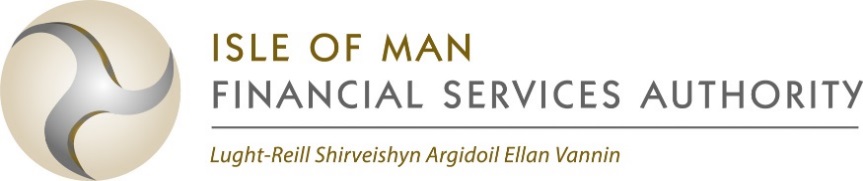 The following deposit takers are participants in the Isle of Man’s Depositors’ Compensation SchemeBarclays Bank PlcCayman National Bank (Isle of Man) LimitedConister Bank LimitedHSBC Bank PlcLloyds Bank Corporate Markets PLCLloyds Bank International LimitedNedbank Private Wealth LimitedSantander Financial Services plcStandard Bank Isle of Man LimitedThe Royal Bank of Scotland International Limited (including its activities in the Isle of Man under the business names NatWest International and Isle of Man Bank)The above list covers all deposit takers (banks) that accept retail deposits in the Isle of Man13 November 2019